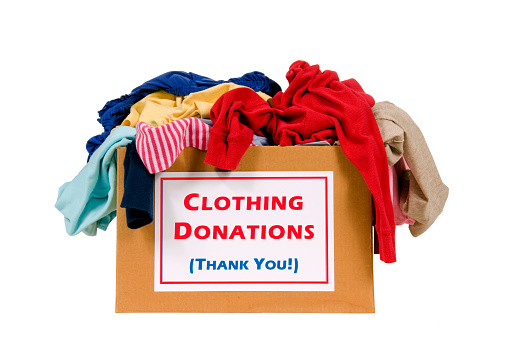 Faith Church (400 N. Temple Blvd. Temple, PA 19560) is Collecting Gently Used Clothing and other items, listed below.Date: Saturday, April 17, 2021Time: 10 a.m. – 1 p.m.Our parking lot is located off 4th Avenue (North Temple Blvd./4th Avenue Temple, PA)Contact Church Office w/questions:610-929-1895 or secretary@wearefaithec.comWe will be collecting your donations on the parking lot, behind the church. Just drive up and drop off.We are accepting:Wearable, Usable Clothing (Men’s, Women’s, and Children’s) Shoes (Please bag shoes separately), Belts & Handbags, Stuffed Animals (24 inches or smaller), Hard Toys (24 inches or smaller), Bikes & Scooters.Non-Acceptable Items: Sports equipment, board games, books, puzzles, pots and pans, electrical devices, glassware, large toys (over 24 inches), highchairs and cribs.PLEASE put all items; that you are donating, into tightly tied plastic trash bags.Thank You For Your Support!